 Spécialité  LLCE Anglais ‘classique’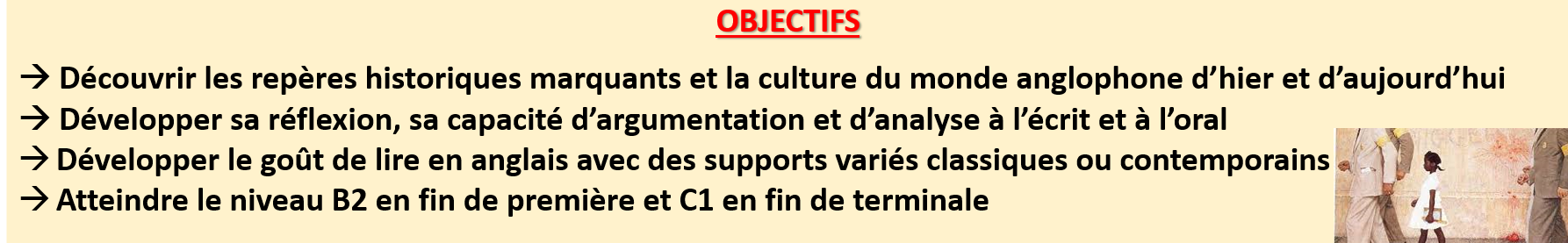 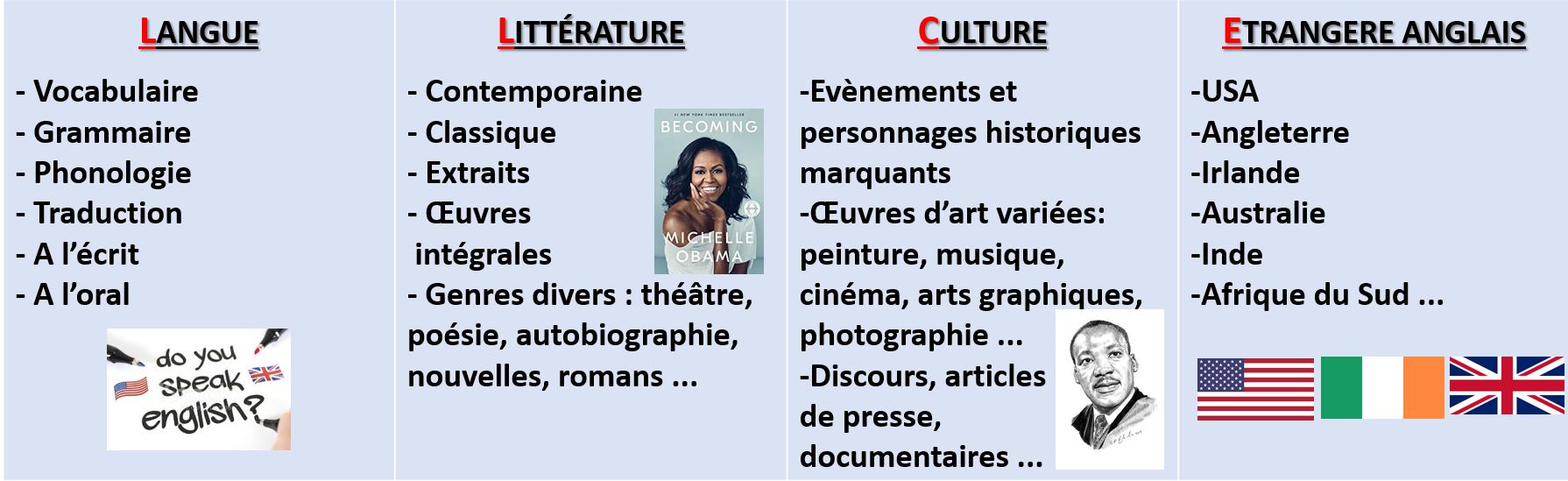 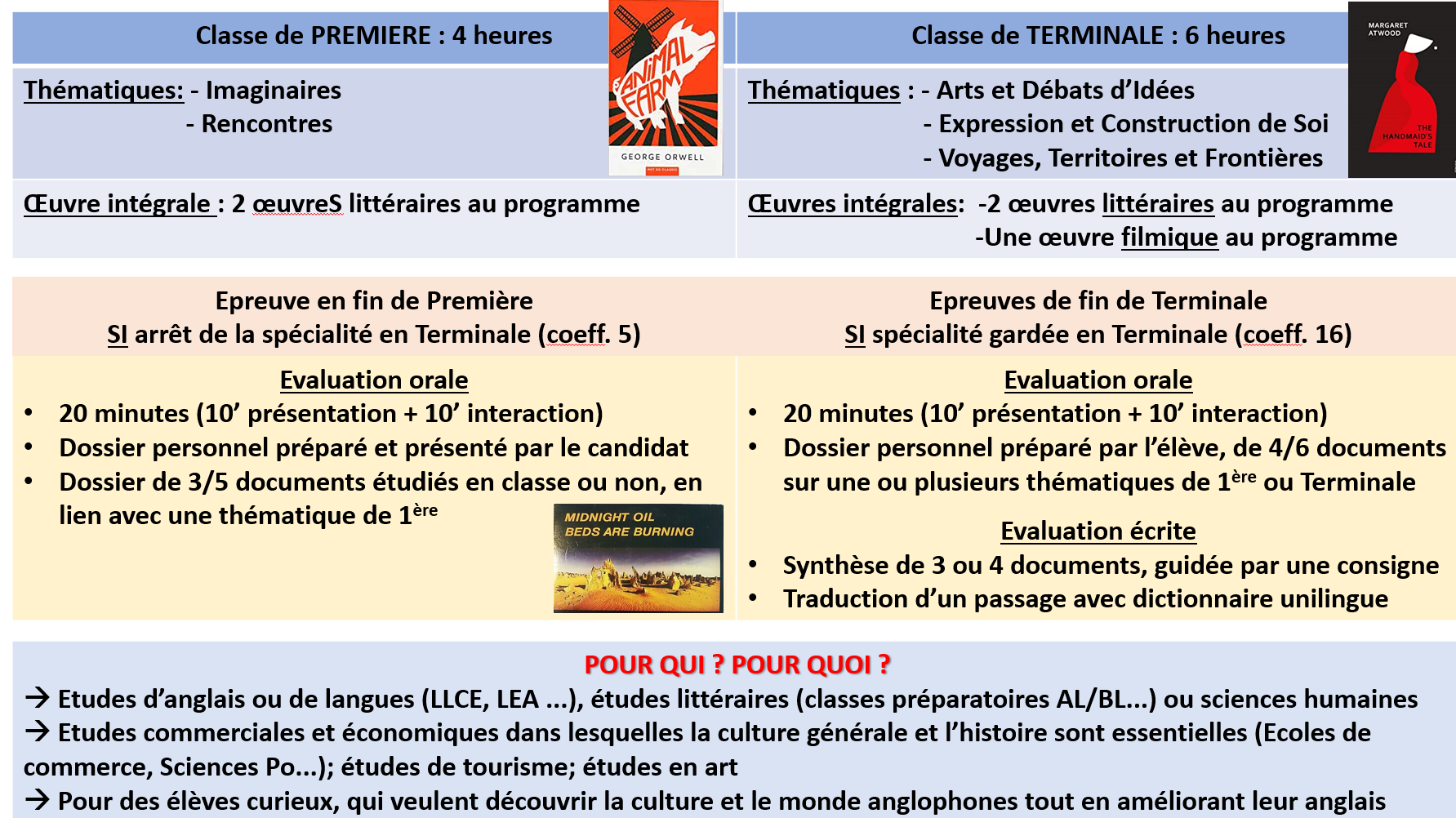 